КУЛЬТУРНО-ТУРИСТИЧЕСКИЙ ТОРГОВЫЙ КОМПЛЕКС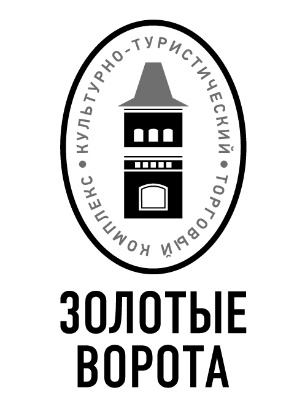 «ЗОЛОТЫЕ ВОРОТА»601213, Владимирская область, Собинский р-н, д. Рукав, д. 100 тел./факс (4922) 474-656, моб. 8(920)913-79-99, www.zolotievorota.ruЭкскурсионные программы«Земля талантов»Гостей ожидает рассказ о гончарном деле, плотницком, о вышивании и ткачестве, ну и конечно они увидят шедевры из стекла и хрусталя Гусевского завода и великолепную мстёрскую лаковую миниатюру.- Встреча группы колокольным «Встречным» звоном.  Вы сможете не только услышать, но и увидеть искусство звонаря своими глазами, получить мастер класс и самим попробовать позвонить в колокола.- Экскурсия по выставке «Живы промыслы – жива душа России» - уникальная выставка, рассказывающая о промыслах, бытовавших на Владимирской земле.- Фольклорная программа, народные песни, хороводы и игра на настоящем Владимирском рожке. (цена по запросу)- Чаепитие с Иван чаем и блинами, во время которого гостей познакомят с историей традиционного русского чаепития. Продолжительность программы 90 минут, ориентированная для старшей возрастной группы (от 18лет).Стоимость программы: 2500 с группы, 60 рублей/1 человек – чаепитие с блином или пирогом.«Живые промыслы»Экскурсия по всему Владимирскому краю, по всем районам, известными своими промыслами и ремеслами. Данная программа будет наиболее интересна для старшей возрастной группы. - Встреча группы колокольным «Встречным» звоном.  Вы сможете не только услышать, но и увидеть искусство звонаря своими глазами, получить мастер класс и самим попробовать позвонить в колокола.- Экскурсия по выставке «Живы промыслы – жива душа России» - уникальная выставка, рассказывающая о промыслах, бытовавших на Владимирской земле.  Мастерица-рукодельница, покажет, как вышивали и пряли, а «хозяин» раскроет секрет лозоплетения и гончарного дела. Ну а самые одаренные гости, организуют ансамбль рожечников и порадуют игрой на старинном музыкальном инструменте!- Мастер-класс по изготовлению куклы – травницы.Продолжительность программы 120 минут, ориентированная для старшей возрастной группы (от 18лет).Стоимость программы: 4000 с группы.«Ремесленный край»Выставка «Живы промыслы – жива душа России», расскажет о традиционных народных промыслах, бытовавших на территории Владимирского края. Путешествие к истокам ремесла будет интересно как родителям с детьми, так и всем интересующимся родной культурой.- экскурсия по выставке: мастерица ткачиха расскажет об устройстве ткацкого стана и покажет, как ткали полотна в крестьянской семье. Какую одежду носили, как ее шили и ухаживали за ней. Хозяин дома раскроет секреты лозоплетения и гончарного дела. Ну и конечно каждый гость сможет побывать на месте знаменитых «Владимирских рожечников» и попробовать свои силы в таком нелегком музыкальном искусстве как игра на рожке.- Мастер-класс: «Кукольный сундучок» - создание народной куклы или оберега своими руками. (кукла травница – для старшей возрастной группы)- Чаепитие с блинами. Иван чай и домашние блины. Исполнение фольклорных песен вместе с гостями. (цена по запросу)Продолжительность программы 90  минут, ориентированная для средней и старшей возрастных групп (12-18лет).Стоимость программы: 2500 с группы, 60 рублей/1 человек – чаепитие с блином или пирогом.«Крестьянский быт»Знакомство с народными традициями, приметами, верованиями, бытом русского крестьянства. Как вели себя за обеденным столом, что предшествовало строительству дома, чем занимались до и после трапезы, ну и конечно как веселились крестьяне – все это и многое другое ожидает гостей нашей выставки!- экскурсия по выставке.- чаепитие с Иван чаем и блинами.- Фольклорная программа. (цена по запросу)Продолжительность программы 60 минут, ориентированная для средней и старшей возрастных групп (12-18лет).Стоимость программы: 1000, 60 рублей/1 человек – чаепитие с блином или пирогом.«Игры и игрушки крестьянских детей» Рассказ о крестьянских детях конца XIX – начала XX века. Ознакомление с видами игр, самодельными игрушками, считалками и дразнилками. Изготовление тряпичной куклы своими руками. Участие в играх крестьянских детей начала XX века. Продолжительность программы 90 минут, ориентированная для младшей и средней возрастных групп (8-12 лет).Стоимость программы: 2000 с группы, 60 рублей/1 человек – чаепитие с блином или пирогом. «Русская изба» Подробный рассказ о внутреннем убранстве избы. Дети помогают Незнайке познакомиться с русской избой. Отгадывание загадок о крестьянской утвари. Использование детьми предметов крестьянского быта. Участие в играх крестьянских детей с предметами быта.Продолжительность программы 45 минут, ориентированная для младшей и средней возрастных групп (8-12 лет).Стоимость программы: 1000 с группы.«Крестьянская семья» Рассказ о семье русского крестьянина. Ролевая игра в семью с участием детей. Распределение обязанностей, усвоение приемов старинного народного этикета. Знакомство с «ярмарочными подарками» (предметами, которые могли использоваться в качестве подарков). Участие в играх с предметами.Продолжительность программы 45 минут, ориентированная для младшей и средней возрастных групп (8-12 лет).Стоимость программы: 1000 с группы.Примечание: возможно формирование программы по выбору заказчика:экскурсия + мастер-класс (на выбор (ПРИЛОЖЕНИЕ 1)) + фольклорная программа (цена по запросу)+ чаепитие с блином или пирогом (60 рублей/1 человек)Заказ мастер-классов производится заранее, минимум за два дня до срока его проведения. Цены НЕТТО. Цены на 01.04.2016При группе более 30 человек, взымается двойная плата за экскурсионное обслуживание и мастер-классы.Музей, оставляет за собой право замены мастер-класса на равнозначный, не уменьшая общего объёма программы.